Пояснительная запискак персонифицированной модели повышения квалификации педагогов МБДОУ детского сада №9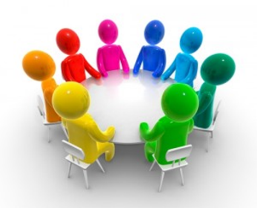 Основными компонентами модели являются:цель;условия при которых педагог самостоятельно определяет информационный запрос и и модель ПК; выбирает формы ПК в соответствии с индивидуальным запросом; ПК на разных уровнях: внутри ДОУ; муниципальный; региональный; федеральный. результат. Цель данной модели: «Создание условий для профессионального развития педагогов ДОУ на основе персонифицированного подхода». Результат достигается в несколько этапов: Мониторинг (в начале и конце учебного года) с целью «Выявить индивидуальные особенности педагогов, их педагогические запросы и затруднения, потребности и возможности. Для этого используется традиционные формы получения информации: анкетирование, тестирование, срезы, опросники, беседы, наблюдение за работой педагога с детьми и родителями, анализ его документации.Построение индивидуальной траектории профессионального роста (индивидуальная программа или индивидуальный маршрут ПК). Руководством ДОУ планируются для каждого педагога формы деятельности, определяется уровень ПК, т.е. определяются поля взаимодействия с ОУ города, с РОИПК и ПРО и т.д. Планируются: взаимопосещения, инновационная деятельность, обобщение опыта работы, все формы работы с педагогическими кадрами: педагогические часы, семинары, консультации, повышение квалификации, ТГ, ГМО, ПДС, школы наставничества, заочное обучение, аттестация, самообразование,  выставки, конкурсы и т.д. На итоговом этапе каждый педагог:         -оценивает себя сам, либо обращается к руководителю ДОУ оценить его            профессиональное развитие, либо проводиться независимая                             экспертиза  и т.д.;         -демонстрирует свои успехи для педагогического сообщества через           участие в профессиональных конкурсах и инновационной           деятельности, обобщение и распространение опыта и т.д. на разных           уровнях;         -корректирует «индивидуальную траекторию своего профессионального           роста».          Персонифицированная модель обладает высокой мобильностью, вариативностью использования активных форм для развития профессиональной компетентности педагогов. Показателями эффективности внедрения данной модели являются: повышение качества профессиональной деятельности отдельно взятого педагога; активность каждого педагога в методической, познавательной, самообразовательной работе; изменения в мотивах их деятельности. Модель универсальна и применима в МБДОУ всех видов.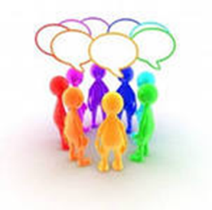 